江西农业大学研究生导师信息表学科专业： 森林培育                                所在学院：林学院姓名朱培林性别性别男男职称职称职称研究员（二级）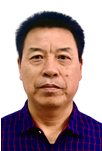 最后学位/毕业院校最后学位/毕业院校最后学位/毕业院校学士/南京林学院学士/南京林学院学士/南京林学院学士/南京林学院学士/南京林学院学士/南京林学院学士/南京林学院导师类别专业学位硕士生导师专业学位硕士生导师专业学位硕士生导师专业学位硕士生导师是否为兼职导师是否为兼职导师是否为兼职导师是是工作单位江西省林业科学院江西省林业科学院江西省林业科学院江西省林业科学院E-mailE-mail53651516@qq.com53651516@qq.com53651516@qq.com主要研究方向森林药材育种栽培及质量森林药材育种栽培及质量森林药材育种栽培及质量森林药材育种栽培及质量森林药材育种栽培及质量森林药材育种栽培及质量森林药材育种栽培及质量森林药材育种栽培及质量森林药材育种栽培及质量森林药材育种栽培及质量参加何学术团体、任何职务江西省林学会森林药材专业委员会 主任委员中国林学会森林食品科学技术专业委员会 常委中国经济林协会森林药材专业委员会 副秘书长国家林业和草原局黄精产业国家创新联盟 副理事长江西省林学会森林药材专业委员会 主任委员中国林学会森林食品科学技术专业委员会 常委中国经济林协会森林药材专业委员会 副秘书长国家林业和草原局黄精产业国家创新联盟 副理事长江西省林学会森林药材专业委员会 主任委员中国林学会森林食品科学技术专业委员会 常委中国经济林协会森林药材专业委员会 副秘书长国家林业和草原局黄精产业国家创新联盟 副理事长江西省林学会森林药材专业委员会 主任委员中国林学会森林食品科学技术专业委员会 常委中国经济林协会森林药材专业委员会 副秘书长国家林业和草原局黄精产业国家创新联盟 副理事长江西省林学会森林药材专业委员会 主任委员中国林学会森林食品科学技术专业委员会 常委中国经济林协会森林药材专业委员会 副秘书长国家林业和草原局黄精产业国家创新联盟 副理事长江西省林学会森林药材专业委员会 主任委员中国林学会森林食品科学技术专业委员会 常委中国经济林协会森林药材专业委员会 副秘书长国家林业和草原局黄精产业国家创新联盟 副理事长江西省林学会森林药材专业委员会 主任委员中国林学会森林食品科学技术专业委员会 常委中国经济林协会森林药材专业委员会 副秘书长国家林业和草原局黄精产业国家创新联盟 副理事长江西省林学会森林药材专业委员会 主任委员中国林学会森林食品科学技术专业委员会 常委中国经济林协会森林药材专业委员会 副秘书长国家林业和草原局黄精产业国家创新联盟 副理事长江西省林学会森林药材专业委员会 主任委员中国林学会森林食品科学技术专业委员会 常委中国经济林协会森林药材专业委员会 副秘书长国家林业和草原局黄精产业国家创新联盟 副理事长江西省林学会森林药材专业委员会 主任委员中国林学会森林食品科学技术专业委员会 常委中国经济林协会森林药材专业委员会 副秘书长国家林业和草原局黄精产业国家创新联盟 副理事长个人简历1980.9-1984.7南京林学院读大学。1984.8-2006.5宜春市（地区）林业科学研究所，先后职称职务任研究实习员、助理研究员、科技推广办公室副主任、高级工程师、副研究员、科研办公室主任、推广站副站长、中药材技术中心副主任；2002年3月借聘到汇仁集团任中药材GAP研究中心主任。2004年获得研究员资格。2006年6月至今在江西省林业科学院工作，研究员，并担任林木遗传育种与栽培研究所所长；2015年12月评为二级研究员。2017年11月改任森林药材与食品研究所所长。1980.9-1984.7南京林学院读大学。1984.8-2006.5宜春市（地区）林业科学研究所，先后职称职务任研究实习员、助理研究员、科技推广办公室副主任、高级工程师、副研究员、科研办公室主任、推广站副站长、中药材技术中心副主任；2002年3月借聘到汇仁集团任中药材GAP研究中心主任。2004年获得研究员资格。2006年6月至今在江西省林业科学院工作，研究员，并担任林木遗传育种与栽培研究所所长；2015年12月评为二级研究员。2017年11月改任森林药材与食品研究所所长。1980.9-1984.7南京林学院读大学。1984.8-2006.5宜春市（地区）林业科学研究所，先后职称职务任研究实习员、助理研究员、科技推广办公室副主任、高级工程师、副研究员、科研办公室主任、推广站副站长、中药材技术中心副主任；2002年3月借聘到汇仁集团任中药材GAP研究中心主任。2004年获得研究员资格。2006年6月至今在江西省林业科学院工作，研究员，并担任林木遗传育种与栽培研究所所长；2015年12月评为二级研究员。2017年11月改任森林药材与食品研究所所长。1980.9-1984.7南京林学院读大学。1984.8-2006.5宜春市（地区）林业科学研究所，先后职称职务任研究实习员、助理研究员、科技推广办公室副主任、高级工程师、副研究员、科研办公室主任、推广站副站长、中药材技术中心副主任；2002年3月借聘到汇仁集团任中药材GAP研究中心主任。2004年获得研究员资格。2006年6月至今在江西省林业科学院工作，研究员，并担任林木遗传育种与栽培研究所所长；2015年12月评为二级研究员。2017年11月改任森林药材与食品研究所所长。1980.9-1984.7南京林学院读大学。1984.8-2006.5宜春市（地区）林业科学研究所，先后职称职务任研究实习员、助理研究员、科技推广办公室副主任、高级工程师、副研究员、科研办公室主任、推广站副站长、中药材技术中心副主任；2002年3月借聘到汇仁集团任中药材GAP研究中心主任。2004年获得研究员资格。2006年6月至今在江西省林业科学院工作，研究员，并担任林木遗传育种与栽培研究所所长；2015年12月评为二级研究员。2017年11月改任森林药材与食品研究所所长。1980.9-1984.7南京林学院读大学。1984.8-2006.5宜春市（地区）林业科学研究所，先后职称职务任研究实习员、助理研究员、科技推广办公室副主任、高级工程师、副研究员、科研办公室主任、推广站副站长、中药材技术中心副主任；2002年3月借聘到汇仁集团任中药材GAP研究中心主任。2004年获得研究员资格。2006年6月至今在江西省林业科学院工作，研究员，并担任林木遗传育种与栽培研究所所长；2015年12月评为二级研究员。2017年11月改任森林药材与食品研究所所长。1980.9-1984.7南京林学院读大学。1984.8-2006.5宜春市（地区）林业科学研究所，先后职称职务任研究实习员、助理研究员、科技推广办公室副主任、高级工程师、副研究员、科研办公室主任、推广站副站长、中药材技术中心副主任；2002年3月借聘到汇仁集团任中药材GAP研究中心主任。2004年获得研究员资格。2006年6月至今在江西省林业科学院工作，研究员，并担任林木遗传育种与栽培研究所所长；2015年12月评为二级研究员。2017年11月改任森林药材与食品研究所所长。1980.9-1984.7南京林学院读大学。1984.8-2006.5宜春市（地区）林业科学研究所，先后职称职务任研究实习员、助理研究员、科技推广办公室副主任、高级工程师、副研究员、科研办公室主任、推广站副站长、中药材技术中心副主任；2002年3月借聘到汇仁集团任中药材GAP研究中心主任。2004年获得研究员资格。2006年6月至今在江西省林业科学院工作，研究员，并担任林木遗传育种与栽培研究所所长；2015年12月评为二级研究员。2017年11月改任森林药材与食品研究所所长。1980.9-1984.7南京林学院读大学。1984.8-2006.5宜春市（地区）林业科学研究所，先后职称职务任研究实习员、助理研究员、科技推广办公室副主任、高级工程师、副研究员、科研办公室主任、推广站副站长、中药材技术中心副主任；2002年3月借聘到汇仁集团任中药材GAP研究中心主任。2004年获得研究员资格。2006年6月至今在江西省林业科学院工作，研究员，并担任林木遗传育种与栽培研究所所长；2015年12月评为二级研究员。2017年11月改任森林药材与食品研究所所长。1980.9-1984.7南京林学院读大学。1984.8-2006.5宜春市（地区）林业科学研究所，先后职称职务任研究实习员、助理研究员、科技推广办公室副主任、高级工程师、副研究员、科研办公室主任、推广站副站长、中药材技术中心副主任；2002年3月借聘到汇仁集团任中药材GAP研究中心主任。2004年获得研究员资格。2006年6月至今在江西省林业科学院工作，研究员，并担任林木遗传育种与栽培研究所所长；2015年12月评为二级研究员。2017年11月改任森林药材与食品研究所所长。科研情况主要从事森林药材良种与栽培技术科研与技术工作，枳壳、栀子等森林药材种植研究领军者。在中药材GAP认证、良种选育、规范化种植和质量控制等方面有专长。主持完成国家“九五”科技攻关“栀子等三种中药材规范化种植研究”，国家“十一五”科技支撑计划“枳壳优良品种选育研究”等40多个科研项目，目前在研主持承担国家“十三五”项目子课题“低效用材林林药、林菌复合模式构建技术”“泡桐水肥管理、南方高效农桐复合经营技术研究”和中央财政林业科技推广示范项目“道地药材枳壳标准化种植示范与产业扶贫”等。先后获科技成果40余项，其中省科技进步二等奖2项、三等奖2项，梁希林业科技三等奖2项，发明专利7项，选育林木与药材良种6个，获得新品种1个，申请新品种4个，编制标准18项，发表论文80多篇，参与编著6部。重视实用科技培训推广，常年田间地头与网络上技术服务，创建森林药材食品微信群及公众号，发表90多篇科普文章，连接4000多种植户，技术支撑示范基地30多个，被广大林农药农誉为最接地气的教授。带领团队获得获得国家林草局第四届“中国林业产业突出贡献奖”和中国林业产业联合会“首批中国林草产业创新创业奖”。系江西森林药材学科带头人、政府特殊津贴专家、百千万人才工程人选。2020年获得江西省首届创新争先奖获得者、江西省先进工作者。主要从事森林药材良种与栽培技术科研与技术工作，枳壳、栀子等森林药材种植研究领军者。在中药材GAP认证、良种选育、规范化种植和质量控制等方面有专长。主持完成国家“九五”科技攻关“栀子等三种中药材规范化种植研究”，国家“十一五”科技支撑计划“枳壳优良品种选育研究”等40多个科研项目，目前在研主持承担国家“十三五”项目子课题“低效用材林林药、林菌复合模式构建技术”“泡桐水肥管理、南方高效农桐复合经营技术研究”和中央财政林业科技推广示范项目“道地药材枳壳标准化种植示范与产业扶贫”等。先后获科技成果40余项，其中省科技进步二等奖2项、三等奖2项，梁希林业科技三等奖2项，发明专利7项，选育林木与药材良种6个，获得新品种1个，申请新品种4个，编制标准18项，发表论文80多篇，参与编著6部。重视实用科技培训推广，常年田间地头与网络上技术服务，创建森林药材食品微信群及公众号，发表90多篇科普文章，连接4000多种植户，技术支撑示范基地30多个，被广大林农药农誉为最接地气的教授。带领团队获得获得国家林草局第四届“中国林业产业突出贡献奖”和中国林业产业联合会“首批中国林草产业创新创业奖”。系江西森林药材学科带头人、政府特殊津贴专家、百千万人才工程人选。2020年获得江西省首届创新争先奖获得者、江西省先进工作者。主要从事森林药材良种与栽培技术科研与技术工作，枳壳、栀子等森林药材种植研究领军者。在中药材GAP认证、良种选育、规范化种植和质量控制等方面有专长。主持完成国家“九五”科技攻关“栀子等三种中药材规范化种植研究”，国家“十一五”科技支撑计划“枳壳优良品种选育研究”等40多个科研项目，目前在研主持承担国家“十三五”项目子课题“低效用材林林药、林菌复合模式构建技术”“泡桐水肥管理、南方高效农桐复合经营技术研究”和中央财政林业科技推广示范项目“道地药材枳壳标准化种植示范与产业扶贫”等。先后获科技成果40余项，其中省科技进步二等奖2项、三等奖2项，梁希林业科技三等奖2项，发明专利7项，选育林木与药材良种6个，获得新品种1个，申请新品种4个，编制标准18项，发表论文80多篇，参与编著6部。重视实用科技培训推广，常年田间地头与网络上技术服务，创建森林药材食品微信群及公众号，发表90多篇科普文章，连接4000多种植户，技术支撑示范基地30多个，被广大林农药农誉为最接地气的教授。带领团队获得获得国家林草局第四届“中国林业产业突出贡献奖”和中国林业产业联合会“首批中国林草产业创新创业奖”。系江西森林药材学科带头人、政府特殊津贴专家、百千万人才工程人选。2020年获得江西省首届创新争先奖获得者、江西省先进工作者。主要从事森林药材良种与栽培技术科研与技术工作，枳壳、栀子等森林药材种植研究领军者。在中药材GAP认证、良种选育、规范化种植和质量控制等方面有专长。主持完成国家“九五”科技攻关“栀子等三种中药材规范化种植研究”，国家“十一五”科技支撑计划“枳壳优良品种选育研究”等40多个科研项目，目前在研主持承担国家“十三五”项目子课题“低效用材林林药、林菌复合模式构建技术”“泡桐水肥管理、南方高效农桐复合经营技术研究”和中央财政林业科技推广示范项目“道地药材枳壳标准化种植示范与产业扶贫”等。先后获科技成果40余项，其中省科技进步二等奖2项、三等奖2项，梁希林业科技三等奖2项，发明专利7项，选育林木与药材良种6个，获得新品种1个，申请新品种4个，编制标准18项，发表论文80多篇，参与编著6部。重视实用科技培训推广，常年田间地头与网络上技术服务，创建森林药材食品微信群及公众号，发表90多篇科普文章，连接4000多种植户，技术支撑示范基地30多个，被广大林农药农誉为最接地气的教授。带领团队获得获得国家林草局第四届“中国林业产业突出贡献奖”和中国林业产业联合会“首批中国林草产业创新创业奖”。系江西森林药材学科带头人、政府特殊津贴专家、百千万人才工程人选。2020年获得江西省首届创新争先奖获得者、江西省先进工作者。主要从事森林药材良种与栽培技术科研与技术工作，枳壳、栀子等森林药材种植研究领军者。在中药材GAP认证、良种选育、规范化种植和质量控制等方面有专长。主持完成国家“九五”科技攻关“栀子等三种中药材规范化种植研究”，国家“十一五”科技支撑计划“枳壳优良品种选育研究”等40多个科研项目，目前在研主持承担国家“十三五”项目子课题“低效用材林林药、林菌复合模式构建技术”“泡桐水肥管理、南方高效农桐复合经营技术研究”和中央财政林业科技推广示范项目“道地药材枳壳标准化种植示范与产业扶贫”等。先后获科技成果40余项，其中省科技进步二等奖2项、三等奖2项，梁希林业科技三等奖2项，发明专利7项，选育林木与药材良种6个，获得新品种1个，申请新品种4个，编制标准18项，发表论文80多篇，参与编著6部。重视实用科技培训推广，常年田间地头与网络上技术服务，创建森林药材食品微信群及公众号，发表90多篇科普文章，连接4000多种植户，技术支撑示范基地30多个，被广大林农药农誉为最接地气的教授。带领团队获得获得国家林草局第四届“中国林业产业突出贡献奖”和中国林业产业联合会“首批中国林草产业创新创业奖”。系江西森林药材学科带头人、政府特殊津贴专家、百千万人才工程人选。2020年获得江西省首届创新争先奖获得者、江西省先进工作者。主要从事森林药材良种与栽培技术科研与技术工作，枳壳、栀子等森林药材种植研究领军者。在中药材GAP认证、良种选育、规范化种植和质量控制等方面有专长。主持完成国家“九五”科技攻关“栀子等三种中药材规范化种植研究”，国家“十一五”科技支撑计划“枳壳优良品种选育研究”等40多个科研项目，目前在研主持承担国家“十三五”项目子课题“低效用材林林药、林菌复合模式构建技术”“泡桐水肥管理、南方高效农桐复合经营技术研究”和中央财政林业科技推广示范项目“道地药材枳壳标准化种植示范与产业扶贫”等。先后获科技成果40余项，其中省科技进步二等奖2项、三等奖2项，梁希林业科技三等奖2项，发明专利7项，选育林木与药材良种6个，获得新品种1个，申请新品种4个，编制标准18项，发表论文80多篇，参与编著6部。重视实用科技培训推广，常年田间地头与网络上技术服务，创建森林药材食品微信群及公众号，发表90多篇科普文章，连接4000多种植户，技术支撑示范基地30多个，被广大林农药农誉为最接地气的教授。带领团队获得获得国家林草局第四届“中国林业产业突出贡献奖”和中国林业产业联合会“首批中国林草产业创新创业奖”。系江西森林药材学科带头人、政府特殊津贴专家、百千万人才工程人选。2020年获得江西省首届创新争先奖获得者、江西省先进工作者。主要从事森林药材良种与栽培技术科研与技术工作，枳壳、栀子等森林药材种植研究领军者。在中药材GAP认证、良种选育、规范化种植和质量控制等方面有专长。主持完成国家“九五”科技攻关“栀子等三种中药材规范化种植研究”，国家“十一五”科技支撑计划“枳壳优良品种选育研究”等40多个科研项目，目前在研主持承担国家“十三五”项目子课题“低效用材林林药、林菌复合模式构建技术”“泡桐水肥管理、南方高效农桐复合经营技术研究”和中央财政林业科技推广示范项目“道地药材枳壳标准化种植示范与产业扶贫”等。先后获科技成果40余项，其中省科技进步二等奖2项、三等奖2项，梁希林业科技三等奖2项，发明专利7项，选育林木与药材良种6个，获得新品种1个，申请新品种4个，编制标准18项，发表论文80多篇，参与编著6部。重视实用科技培训推广，常年田间地头与网络上技术服务，创建森林药材食品微信群及公众号，发表90多篇科普文章，连接4000多种植户，技术支撑示范基地30多个，被广大林农药农誉为最接地气的教授。带领团队获得获得国家林草局第四届“中国林业产业突出贡献奖”和中国林业产业联合会“首批中国林草产业创新创业奖”。系江西森林药材学科带头人、政府特殊津贴专家、百千万人才工程人选。2020年获得江西省首届创新争先奖获得者、江西省先进工作者。主要从事森林药材良种与栽培技术科研与技术工作，枳壳、栀子等森林药材种植研究领军者。在中药材GAP认证、良种选育、规范化种植和质量控制等方面有专长。主持完成国家“九五”科技攻关“栀子等三种中药材规范化种植研究”，国家“十一五”科技支撑计划“枳壳优良品种选育研究”等40多个科研项目，目前在研主持承担国家“十三五”项目子课题“低效用材林林药、林菌复合模式构建技术”“泡桐水肥管理、南方高效农桐复合经营技术研究”和中央财政林业科技推广示范项目“道地药材枳壳标准化种植示范与产业扶贫”等。先后获科技成果40余项，其中省科技进步二等奖2项、三等奖2项，梁希林业科技三等奖2项，发明专利7项，选育林木与药材良种6个，获得新品种1个，申请新品种4个，编制标准18项，发表论文80多篇，参与编著6部。重视实用科技培训推广，常年田间地头与网络上技术服务，创建森林药材食品微信群及公众号，发表90多篇科普文章，连接4000多种植户，技术支撑示范基地30多个，被广大林农药农誉为最接地气的教授。带领团队获得获得国家林草局第四届“中国林业产业突出贡献奖”和中国林业产业联合会“首批中国林草产业创新创业奖”。系江西森林药材学科带头人、政府特殊津贴专家、百千万人才工程人选。2020年获得江西省首届创新争先奖获得者、江西省先进工作者。主要从事森林药材良种与栽培技术科研与技术工作，枳壳、栀子等森林药材种植研究领军者。在中药材GAP认证、良种选育、规范化种植和质量控制等方面有专长。主持完成国家“九五”科技攻关“栀子等三种中药材规范化种植研究”，国家“十一五”科技支撑计划“枳壳优良品种选育研究”等40多个科研项目，目前在研主持承担国家“十三五”项目子课题“低效用材林林药、林菌复合模式构建技术”“泡桐水肥管理、南方高效农桐复合经营技术研究”和中央财政林业科技推广示范项目“道地药材枳壳标准化种植示范与产业扶贫”等。先后获科技成果40余项，其中省科技进步二等奖2项、三等奖2项，梁希林业科技三等奖2项，发明专利7项，选育林木与药材良种6个，获得新品种1个，申请新品种4个，编制标准18项，发表论文80多篇，参与编著6部。重视实用科技培训推广，常年田间地头与网络上技术服务，创建森林药材食品微信群及公众号，发表90多篇科普文章，连接4000多种植户，技术支撑示范基地30多个，被广大林农药农誉为最接地气的教授。带领团队获得获得国家林草局第四届“中国林业产业突出贡献奖”和中国林业产业联合会“首批中国林草产业创新创业奖”。系江西森林药材学科带头人、政府特殊津贴专家、百千万人才工程人选。2020年获得江西省首届创新争先奖获得者、江西省先进工作者。主要从事森林药材良种与栽培技术科研与技术工作，枳壳、栀子等森林药材种植研究领军者。在中药材GAP认证、良种选育、规范化种植和质量控制等方面有专长。主持完成国家“九五”科技攻关“栀子等三种中药材规范化种植研究”，国家“十一五”科技支撑计划“枳壳优良品种选育研究”等40多个科研项目，目前在研主持承担国家“十三五”项目子课题“低效用材林林药、林菌复合模式构建技术”“泡桐水肥管理、南方高效农桐复合经营技术研究”和中央财政林业科技推广示范项目“道地药材枳壳标准化种植示范与产业扶贫”等。先后获科技成果40余项，其中省科技进步二等奖2项、三等奖2项，梁希林业科技三等奖2项，发明专利7项，选育林木与药材良种6个，获得新品种1个，申请新品种4个，编制标准18项，发表论文80多篇，参与编著6部。重视实用科技培训推广，常年田间地头与网络上技术服务，创建森林药材食品微信群及公众号，发表90多篇科普文章，连接4000多种植户，技术支撑示范基地30多个，被广大林农药农誉为最接地气的教授。带领团队获得获得国家林草局第四届“中国林业产业突出贡献奖”和中国林业产业联合会“首批中国林草产业创新创业奖”。系江西森林药材学科带头人、政府特殊津贴专家、百千万人才工程人选。2020年获得江西省首届创新争先奖获得者、江西省先进工作者。对学生的要求品行端正，好学上进，勇于实践。品行端正，好学上进，勇于实践。品行端正，好学上进，勇于实践。品行端正，好学上进，勇于实践。品行端正，好学上进，勇于实践。品行端正，好学上进，勇于实践。品行端正，好学上进，勇于实践。品行端正，好学上进，勇于实践。品行端正，好学上进，勇于实践。品行端正，好学上进，勇于实践。备注